Planning option 3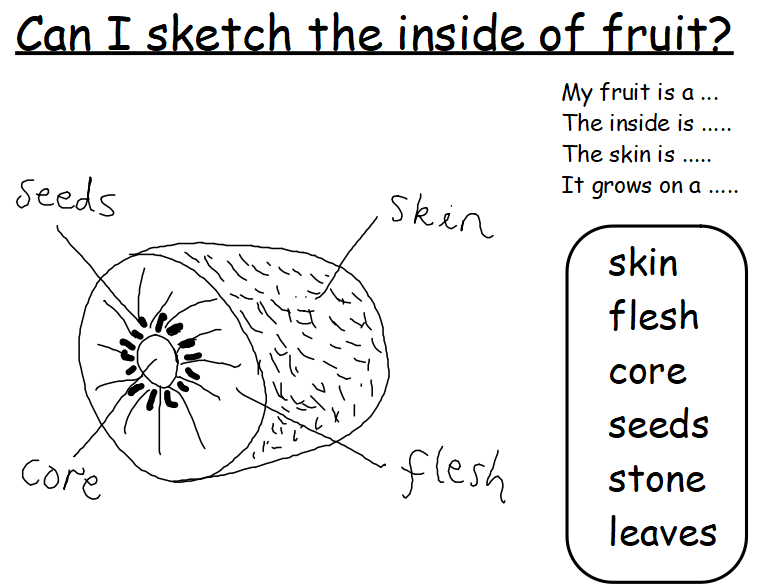 